Parts of the EnlargerName       	  	    			date		Block		mrs. mcarthurEnlarger Head with Light Source BaseboardSupporting ColumnElevation ControlNegative CarrierFilter DrawerLensFocus ControlTimer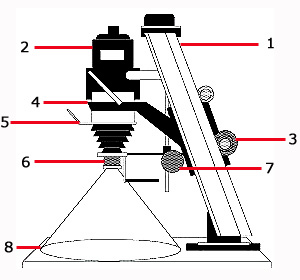 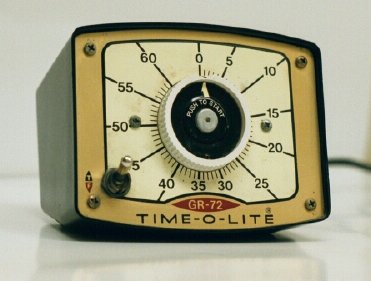 